LORENA T. PASCUAL 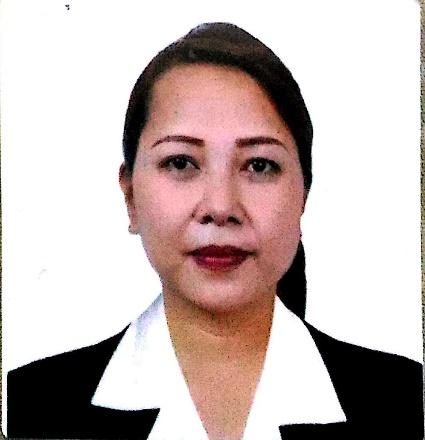 318 Pria Road Pinagtipunan Gen. Trias09950457442pascuallorena9@gmail.comOBJECTIVESTo obtain a position within a company that would allow me to utilize my education and work experience for the benefit of the company, as well as for my personal growth and professional advancement.To seek a challenging career within a progressive organization that would utilize my skills, abilities, and education to the fullest extent.To contribute to the development of the company through the use of my skills and qualities.To create a positive working environment for our people through upheld values to take the chance to lead using high order overview skill, experience and wisdomin communication and information technology and insoireothers to lead thereafter.EDUCATION2011			TESDA Las Piñas City			Commercial Cooking NCII1997			PERL COMPUTER CENTER, TAFT AVE.			Basic Computer1990-1994		MUNICIPAL HIGH SCHOOL PARAÑAQUE CITY			High School DiplomaWORK EXPERIENCENov'21 -  Dec'21     TECH SUPPORT TRANSCOM PHILIPPINESJune”19 – June ’21  CLEANER, JUSSUR EMDAD INT’L RECRUITING COMPANYJuly ’16 – Oct. ’16	HALL SUPERVISOR, LAUGHTRIP, COMEDY BARMay ’16 – July ’16	FACILITIES/EVENT COORDINATOR, RYOAKI TAXI INC.Jan. ’16 – May ’16	HR OFFICER, R.A.K. TRANSPORT INC.Nov. ’15 – Dec.’15	TOURIST GUIDE, RYOAKI TRAVEL AND TOURMay ’13 – Nov. ’13	JAPANESE TRANSLATOR, RTC BRANCH 90 IMUS, CAVITEJan ’12 – July ’13	STORE SUPERVISOR, D’ PEOPLES PARTS ‘N SALES, PASAYJuly ’02 – Jan. ’03	BEAUTY CONSULTANT, SALLY HANSEN, SM BACOOROct. ’02 – May ’03	FILING CLERK, GOLDRICH COMPANY, QUEZON CITYNov. ’01 – May ’02	CASHIER, BENCH, GLORIETTA MAKATIADDITIONAL SKILLS		Commercial Cooking NCII		Conversational Japanese		Fluent in Filipino		Conversational English		Basic Computer Knowledge		Microsoft Office Literate		Organizational Skills		Leadership Skills		Health and Beauty Knowledge                                          PERSONAL DATADate of Birth             : May 11, 1976Place of Birth            : Mogpog MarinduqueSex                           : FemaleCivil Status                : SingleReligion                     :CatholicFather”s Name          : Rolando PascualMother”s Name         : Lilian PascualCHARACTER REFERENCESAvailable upon request                                                                                                      LORENA PASCUAL